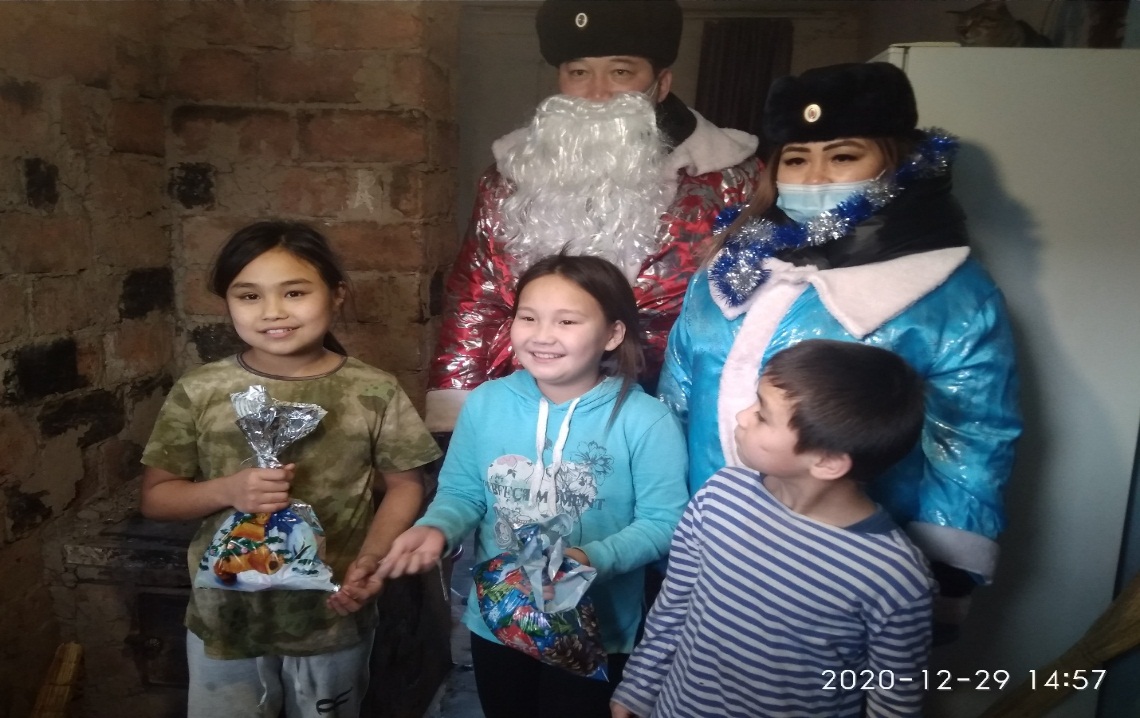 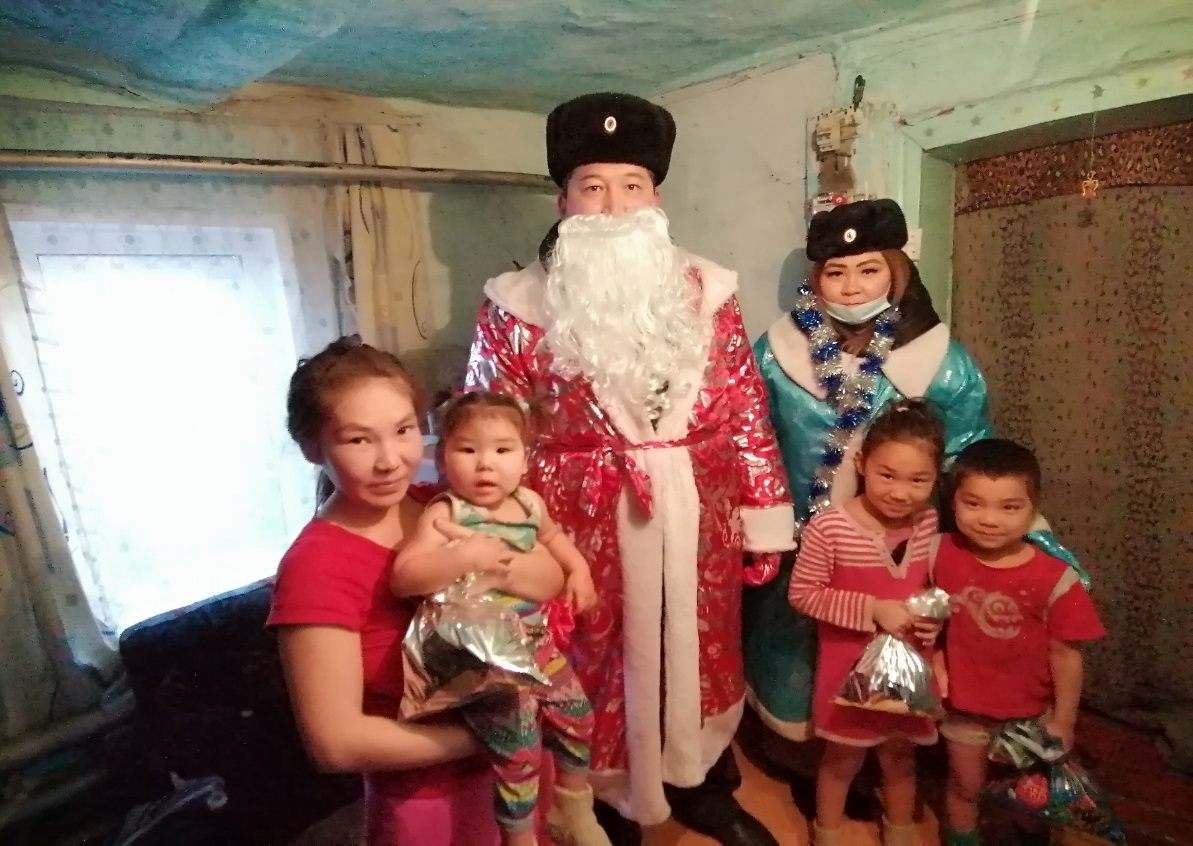 Все ждут новогодние праздники,  особенно дети.  Изобилие сладостей, игрушек получат они от родителей, родственников. Но есть такие семьи, у которых нет полноценной возможности приобрести ребенку сладкий подарок, и кому об этом не знать, как сотрудникам полиции, которые  ежедневно, ежечастно  встречаются с людскими несчастьями.  И поэтому, ежегодная акция «Полицейский Дед Мороз» ставшая доброй традицией у сотрудников ОМВД России по Аскизскому району в нынешнем году также была проведена с энтузиазмом. На собранные денежные средства приобретено  60 сладких подарков, которые  были вручены Дедом Морозом и Снегурочкой детям из малообеспеченных, неблагополучных семей. И конечно, самой лучшей благодарностью для сотрудников  явились  улыбки и радость на лицах  детей. Эти прекрасные улыбки  пусть ничем не омрачаются, а за это в ответе мы, взрослые. Уважаемые родители берегите самое ценное что у Вас есть- детей, и себя для них. Внимание, забота, а порой такой ненавистный для них контроль помогут уберечь их от несчастья, неверного шага. Пусть наш любимый праздник пройдет весело, и  мы все вновь встретимся в новом 2021 году! ОМВД России по Аскизскому району.